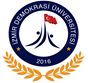 İZMİR DEMOKRASİ ÜNİVERSİTESİ                                                                                                     İKTİSADİ VE İDARİ  BİLİMLER FAKÜLTESİ DEKANLIĞINAFakülteniz…………………………………..Bölümü………………………numaralı öğrencisiyim.Daha önce öğrenim gördüğüm…………………....………… Üniversitesi ………………………………………………… Fakültesi / Yüksekokulu’nda başarılı olduğum, ekte sunduğum muafiyet listesinde belirttiği ders/derslerden muaf olmak istiyorum. 	Gereğini bilgilerinize arz ederim. Dilekçenin doldurulması ile ilgili önemli unsurlar: Dilekçenize eklemeniz gereken Ek-1 ve Ek-2 belgelerinin karşılığında söz konusu eklerin yanındaki kutucuğu işaretleyiniz. Not Durum Belgesi ve Ders İçeriklerinin onaylanmış olması zorunludur.Adı ve Soyadı:… / … / 20.....İMZAÖğrenci No:… / … / 20.....İMZATC. No:… / … / 20.....İMZABölümü:… / … / 20.....İMZATelefon No:… / … / 20.....İMZAAdres ve e-mail  : Adres ve e-mail  : Adres ve e-mail  : … / … / 20.....İMZA… / … / 20.....İMZASıra NoDersin KoduMuafiyet İstenen Dersin AdıDersin KredisiBaşarı Notu01020304050607080910EKLER :EKLER :EK-1Not Durum Belgesi (Transkript)EK-2Ders İçerikleri